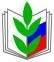 ПРОФСОЮЗ РАБОТНИКОВ НАРОДНОГО ОБРАЗОВАНИЯ И НАУКИ РОССИЙСКОЙ ФЕДЕРАЦИИ САМАРСКАЯ ОБЛАСТНАЯ ОРГАНИЗАЦИЯ ПРОФСОЮЗА ПРЕЗИДИУМ ОБЛАСТНОЙ ОРГАНИЗАЦИИ ПРОФСОЮЗА ПОСТАНОВЛЕНИЕ25 ноября 2020   г.                                         Самара 	                              № 9-12Об изменениях в противопожарном законодательствеРоссийской ФедерацииЗаслушав доклад ведущего специалиста по охране труда Самарской областной организации Профсоюза работников народного образования и науки РФ А.Ю.Смолякова  об изменениях в противопожарном законодательстве Российской ФедерацииПрезидиум Самарской областной организации Профсоюза ПОСТАНОВЛЯЕТ:1. Принять к сведению представленную информацию.2. Городским, районным, первичным профсоюзным организациям СООПРНОиН РФ ознакомится с информационно-методическими материалами и направить их для использования в работе в первичные профсоюзные организации, руководителям образовательных организаций.3. Контроль за выполнением данного постановления возложить на ведущего специалиста по охране труда – технического инспектора труда А.Ю. Смолякова.Председатель областной организации Профсоюза                                                                                           А.В.ГудковаИНФОРМАЦИЯ ОБ ИЗМЕНЕНИЯХ В ЗАКОНОДАТЕЛЬСТВЕ                                           О ПРОТИВОПОЖАРНОЙ БЕЗОПАСНОСТИ                                                                        В РОССИЙСКОЙ ФЕДЕРАЦИИВ соответствии с постановлением Правительства Российской Федерации от 16.09.2020 № 1479 «Об утверждении Правил противопожарного режима в Российской Федерации» устанавливаются обновленные требования пожарной безопасности, определяющие порядок поведения людей, порядок организации производства и (или) содержания территорий, зданий, сооружений, помещений организаций и других объектов защиты в целях обеспечения пожарной безопасности.Основанием для разработки документа стала «дорожная карта» по реализации механизма «регуляторной гильотины», благодаря чему в новой редакции Правил отсутствуют устаревшие, дублирующие и избыточные требования пожарной безопасности. Однако присутствует и ряд нововведений.Новые Правила дополнены следующими разделами:применение и реализация пиротехнических изделий бытового назначения;применение специальных сценических эффектов, пиротехнических изделий и огневых эффектов при проведении концертных и спортивных мероприятий с массовым пребыванием людей в зданиях и сооружениях;порядок использования открытого огня и разведения костров на землях сельскохозяйственного назначения, землях запаса и землях населённых пунктов.В связи с вышеуказанными изменениями в инструкции о мерах пожарной безопасности дополнительно потребуется включить следующую информацию:порядок содержания путей доступа подразделений пожарной охраны на объекты защиты (на этажи, кровлю и т.д.);обязанности и действия работников при открытии и блокировании в открытом состоянии устройств, препятствующих свободной эвакуации людей (турникеты, вращающиеся двери и т.п.);сведения о лицах, отвечающих за отключение устройств с применением открытого пламени, а также теплогенерирующих агрегатов, аппаратов и устройств с применением горючих теплоносителей и (или) с температурой на внешней поверхности, способной превысить 90 градусов.Новые Правила также предусматривают ведение журнала эксплуатации систем противопожарной защиты. Большинство проверочных мероприятий, которые ранее требовали только составления акта или протокола, необходимо будет дополнительно фиксировать в этом журнале.Новыми Правилами меняются нормы обеспечения огнетушителями.Так, помещения категорий А, Б, В1 — В4, в которых может возникнуть пожар класса Е, потребуется обеспечить устройствами с рангом тушения (55В, С, Е). Все огнетушители должны быть безопасны для людей и имуществ.Передвижными огнетушителями не потребуется оснащать здания и сооружения категории Д.Огнетушители потребуется крепить на высоте не более 1,5 метров до верха их корпуса. Правила не уточняют, как считается это расстояние.Также в соответствие с новыми Правилами после окончания гарантированного срока эксплуатации покрытия можно не проводить повторную огнезащитную обработку, а провести испытания или обосновать расчетно-аналитическими методами, что обработанные конструкции и оборудование отвечают требованиям пожарной безопасности.Правообладатель объекта защиты должен ежегодно и вплоть до замены проводить испытания средств пожарной безопасности и пожаротушения, отслуживших свой срок, если изготовитель не сообщил о возможности дальнейшего использования таких средств.Указатели направления движения к источникам противопожарного водоснабжения должны иметь светоотражающую поверхность либо снабжаться электричеством и работать как минимум в ночное время.Новые Правила вводят запрет на использование подвальных и цокольных этажей для следующих целей:размещения производственных участков и мастерских;хранения продукции, оборудования, мебели и других предметов;организации детского досуга (размещения детских развивающих центров, развлекательных центров, залов для проведения торжественных мероприятий и праздников, спортивных мероприятий). Исключение — случай, когда такое размещение предусмотрено проектной документацией.Если в подвальном помещении постоянно не находятся люди, помещение должно быть закрыто на замок, а на двери размещена информация о месте хранения ключей. Такое же требование введут для чердачных помещений и технических этажей.Обновления в Правилах коснулись и объектов с массовым пребыванием людей.Если нет норматива, определяющего максимально допустимое количество людей в помещении, придётся исходить из расчёта не более 1 человека на 1 кв. м.На учениях придётся отрабатывать эвакуацию не только персонала, но и посетителей.Объекты с массовым пребыванием людей должны оснащаться ручными электрическими фонарями, а также СИЗ органов дыхания и зрения по тем же нормативам, что и объекты с круглосуточным пребыванием людей, — не менее 1 фонаря и 1 СИЗ на одного дежурного. Целостность СИЗ должна проверяться ежегодно.Котельные, встроенные в здания объектов с массовым пребыванием людей или пристроенные к таким зданиям, не допускается переводить с твердого топлива на жидкое или газообразное.Нельзя отключать системы противопожарной защиты для обслуживания или ремонта, если в то же время проводятся мероприятия с массовым пребыванием людей.Постановление Правительства РФ от 16.09.2020 № 1479 «Об утверждении Правил противопожарного режима в Российской Федерации» вступает в силу с 1 января 2021 г. и действует до 31 декабря 2026 г.Аналогичное постановление Правительства РФ от 25.04.2012 № 390 утрачивает силу с 1 января 2021 года.